INNKALLING TIL FAU-MØTE 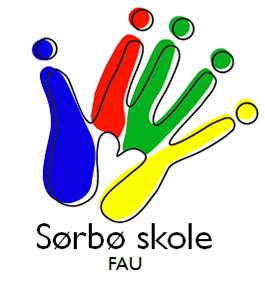 Sted: Sørbø skole, mat og helserommet Dato: 08.02.16Tid: 19.30Dersom du ikke har anledning til å møte, må du få en vara til å møte i ditt sted.SAKER: Sak 29 – 15/16 Godkjenning av referat Godkjenning av innkalling Sak 30 – 15/16Rektor har ordetSak 31 – 15/16Lekser Sak 32– 15/16Bruk av TV/film Sak 33 – 15/16Eventuelt